Koncepcja Pracy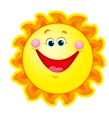  Przedszkola „Słoneczna Szóstka” z Oddziałami Zamiejscowymi na lata 2018-2023Podstawa prawna:Rozporządzenie Ministra Edukacji Narodowej z dnia 25 sierpnia 2017 r. w sprawie nadzoru pedagogicznego (Dz.U. z 2017 r., poz. 1658)Rozporządzenie Ministra Edukacji Narodowej z dnia 14 lutego 2017 r. w sprawie podstawy programowej wychowania przedszkolnego oraz kształcenia ogólnego w poszczególnych typach szkół (Dz.U. z 2017r., poz. 356)Ustawa z dnia 7 września 1991 r.o systemie oświaty(Dz. U. z 2017 r. poz. 2198, 2203 i 2361) ogłoszono dnia 29 listopada 2017 r.,obowiązuje od dnia 25 października 1991 r.,historia od dnia 21 czerwca 1996 r.Źródła opracowania koncepcji:- Koncepcja została opracowana przez zespół w składzie: Karolina Celka, Aurelia Kujawa i Anna Siczyńska oraz Przedstawiciela Rady Rodziców: ……………….- Punktem wyjścia opracowania koncepcji są:wymagania wobec edukacji przedszkolnejpotrzeby rozwojowe dziecispecyfika przedszkolapotrzeby środowiska lokalnegoinformacje od nauczycieli i rodzicówPlanowane działania:Rok 2018/2019 „Muzyka jest wszędzie-muzyka jest w nas”,  „Multimedia naszym przyjacielem”Rok 2019/2020 Rok 2020/2021 Rok 2021/2022Rok 2022/2023Integralną częścią koncepcji są:- roczne plany pracy- plany pracy ze środowiskiem lokalnym- kalendarz imprez i uroczystości- wewnątrz przedszkolne doskonalenie  nauczycieli Organy sprawujące nadzór nad przedszkolem:- organem prowadzącym jest Jolanta Tylman, Jakub Tylman - nadzór pedagogiczny sprawuje Wielkopolski Kurator OświatyI  CHARAKTERYSTYKA PRZEDSZKOLA.Przedszkole "Słoneczna Szóstka" z Oddziałami Zamiejscowymi funkcjonuje od 1 września 2008r. Mieści się w lewym skrzydle Szkoły Podstawowej nr 6. Przedszkole zlokalizowane zostało w samym sercu malowniczego osiedla Helenki. Bezpieczna okolica oraz duża ilość terenów zielonych stwarzają możliwość wszechstronnego rozwoju. Przedszkole posiada oddziały zamiejscowe. Aby stworzyć przedszkole na miarę najznakomitszych placówek edukacyjnych na świecie, sięgnęliśmy po najlepsze wzorce i wyznaczyliśmy sobie najwyższy cel. "Słoneczna Szóstka" tworzy takie warunki , aby umożliwić osiągnięcie sukcesu każdemu wychowankowi, na każdym etapie nauki. To właśnie osiągnięty przez dziecko sukces motywuje go do dalszego działania, tworzenia i wysiłku. 

Przedszkole posiada ogród dydaktyczny z żywymi zwierzętami: (króliki, wiewiórki, papugi) oraz ogród dydaktyczny ze zwierzętami naturalnych wielkości wykonanych z masy żywicznej (lew, żyrafa, słoń, zebra, tygrys, struś, krokodyl). Jest to jedyna taka baza na ogrodzie przedszkola w całym kraju. 

Nasza placówka posiada własną bibliotekę otwartą dla dzieci i rodziców, salę  z tablicą interaktywną, nowocześnie wyposażone sale oraz monitoring w całym przedszkolu. Przedszkole w roku szkolnym 2013/2014 uruchomiło nową platformę internetową "Dzień Smyka", na której można podejrzeć najważniejsze wydarzenia i zajęcia z grup dzieci, można pooglądać umieszczone przez wychowawcę zdjęcia, przeczytać jadłospis na najbliższe dni oraz skontaktować się z nauczycielem. Zdjęcia i informacje z różnych przedsięwzięć i wycieczek w grupach regularnie umieszczane są na przedszkolnym facebooku, a od 2018roku również na instagramie.

Kilkakrotnie wydaliśmy profesjonalnie nagraną płytę z piosenkami śpiewanymi przez naszych podopiecznych, oraz kilka publikacji książkowych m.in. „Wierszyki logopedyczne”, „Niezwykle Bajki”.Przedszkole „Słoneczna Szóstka” jest dobrym miejscem do nauki i zabawy . Nikt nam nie dał jakości w prezencie, sami wypracowaliśmy sposób planowania. Posiadamy standardy jakości pracy przedszkola , które określają nam , co jest celem naszych działań , do czego dążymy.II  WIZJA NASZEGO PRZEDSZKOLA.Przedszkole przyjazne dziecku, rodzicom, środowisku; dbające o zdrowie i bezpieczeństwo swoich wychowankówPrzedszkole miejscem radosnej zabawy i bezpiecznego poznawania świata.Przedszkole gwarantujące sukces na starcie w dorosłość, wyposażające wychowanków w umiejętności niezbędne do dalszej edukacjiPrzedszkole kierujące się zasadami wynikającymi z Konwencji Praw Dziecka oraz uczące zasad demokracji, samodzielności i umiejętności Przedszkole wspierające zdolności i zainteresowania wychowanków zgodnie z ich indywidualnym tempem rozwoju.Przedszkole stwarzające warunki do wyrównywania szans edukacyjnych wszystkim dzieciom, uwzględniając w swoich działaniach potrzeby środowiskaPrzedszkole dbające o właściwe postawy wychowawcze oraz gwarantujące sukces na starcie w dorosłość.III MISJA NASZEGO PRZEDSZKOLA. Misją naszego przedszkola jest stwarzanie takich sytuacji edukacyjnych, aby w efektywny sposób podnieść jakość pracy placówki oraz w sposób zdecydowany wyróżnić ją na tle innych placówek w środowisku gminnym.Dziecko w naszym przedszkolu:czuje się bezpiecznie, jest optymistyczne, wesołe, otwarte,ma możliwość indywidualnego rozwoju i osiąga sukces; jest wdrażane do samodzielności w podejmowaniu różnorodnych aktywności na rzecz własnego rozwojujest ciekawe poznawczo i aktywne twórczo, kreatywne, chętnie podejmuje nowe wyzwania,uczy się dostrzegać swoje mocne strony, buduje pozytywny obraz samego siebie,uczy się dostrzegać potrzeby innych ludzi, współpracować z innymi,poznaje swoje prawa i obowiązki i uczy się odpowiedzialności i samodzielnościosiąga dojrzałość szkolną na wymaganym poziomie, gwarantującą z powodzeniem rozpoczęcie nauki w szkole.Rodzice w naszym przedszkolu:otrzymują rzetelną i obiektywną informację o postępach i niepowodzeniach dziecka,współpracują z nauczycielami,otrzymują pomoc specjalistów,wyrażają swoją opinię i oceniają pracę przedszkola.Nauczyciele w naszym przedszkolu:są aktywni i twórczy, innowacyjni, zaangażowani w pracę przedszkola, dyspozycyjni,wspierają rozwój psychofizyczny dziecka, jego umiejętności, predyspozycje i uzdolnienia, obserwują i oceniają jego rozwój,współpracują z zespołem, rodzicami i środowiskiem lokalnym,pozyskują rodziców do efektywnych działań na rzecz przedszkola,aktywnie realizują zadania przedszkola zgodnie z prawem oświatowym i dokumentami placówki,stosują nowoczesne metody pracy, tworzą i realizują własne programy dostosowane do potrzeb grupy i przedszkola,doskonalą swoją wiedzę i umiejętności, podnoszą kwalifikacje zawodowe, wzbogacają warsztat pracy, dzielą się wiedzą i doświadczeniem z innymi nauczycielami, monitorują efektywność własnej pracy.IV CELE I ZADANIA.Efekty działalności, wychowawczej,  dydaktycznej i opiekuńczej oraz innejdziałalności statutowej.1.Przedszkole osiąga cele zgodne z polityką oświatową państwa.2. Działania przedszkola nastawione są na twórczy rozwój dzieci, nabywanie    przez nie wiadomości i umiejętności poprzez działanie i doświadczanie.3. Tworzy warunki do rozwoju aktywności dziecka wobec siebie, innych ludzi i    otaczającego go świata, na różnych płaszczyznach jego działalności.4. Podejmuje działania wychowawcze  celem eliminowania zagrożeń i wzmacniania    właściwych zachowań. W przedszkolu określone są wymagania w zakresie zachowań i postaw dzieci. Zadania wychowawcze przedszkola są akceptowane przez rodziców i realizowane we współpracy z nimi . Działania wychowawcze analizuje się i ocenia ich skuteczność.5.Podejmowane działania dydaktyczne i wychowawcze są monitorowane i w razie potrzeby modyfikowaneProcesy zachodzące w przedszkolu.1. Procesy zachodzące w przedszkolu służą realizacji przyjętej w przedszkolu    koncepcji pracy- przedszkole działa zgodnie z tą koncepcją. Nauczyciele uczestniczą w procesie tworzenia , analizowania i modyfikowania koncepcji pracy przedszkola. Jest ona  znana i akceptowana przez rodziców.2.W przedszkolu dba się o prawidłowy przebieg i doskonalenie procesów edukacyjnych. Programy wychowania przedszkolnego realizowane przez nauczycieli są zgodne z podstawą programową.3. Przedszkole zapewnia każdemu dziecku możliwości realizacji własnych pasji,    zainteresowań ,realizuje nowatorskie rozwiązania programowe i posiada ofertę zajęć dodatkowych , umożliwiających rozwój zainteresowań i talentów dzieci.4.Procesy wspomagania rozwoju i edukacji dzieci mają charakter zorganizowany i są przez nauczycieli monitorowane i doskonalone. Wnioski z monitorowania wykorzystywane są do modyfikacji planów.5.Nauczyciele współdziałają ze sobą w tworzeniu procesów wspomagania rozwoju i edukacji dzieci.6. W przedszkolu są prowadzone działania służące wyrównywaniu szans edukacyjnych dzieci. Rozpoznaje się możliwości i potrzeby rozwojowe dzieci oraz dostosowuje się do nich odpowiednie działania.Funkcjonowanie przedszkola w środowisku lokalnym.1.Przedszkole współpracuje z instytucjami i organizacjami działającymi w środowisku w celu wspomagania rozwoju dziecka; wykorzystywane są zasoby środowiska lokalnego na rzecz wzajemnego rozwoju.2. W przedszkolu wypracowane zostały zasady działania w zakresie współpracy    z rodzicami i wzmacniania ich ról. Rodzice są partnerami przedszkola. Przedszkole pozyskuje i wykorzystuje opinie rodziców na temat swojej pracy, oni też współdecydują w sprawach przedszkola i uczestniczą w podejmowanych działaniach,  przedszkole natomiast wspiera rodziców w wychowaniu dzieci.4.Absolwenci przedszkola są dobrze przygotowani do dalszej edukacji., dobrze radzą sobie z wymaganiami stawianymi przez szkołę i prawidłowo adaptują się do nowych warunków. Przedszkole wykorzystuje informacje o losach dzieci, które uczęszczały do przedszkola w celu doskonalenia efektów nauczania i wychowania.5.. Działalność przedszkola promowana jest w środowisku. Przedszkole wskazuje celowość i skuteczność podejmowanych działań, prezentuje i upowszechnia informacje o ofercie działań i zajęć podejmowanych w przedszkolu, promuje wartość wychowania przedszkolnego w środowisku i jest pozytywnie w nim postrzegane. Zarządzanie przedszkolem.1. Praca nauczycieli oparta jest na realizacji wspólnych działań i celów zawartych w    koncepcji pracy przedszkola. Nauczyciele planują działania, wspólnie rozwiązują problemy i doskonalą metody i formy pracy. 2. Wychowankowie mają zapewnione bezpieczeństwo oraz optymalne warunki dla ich    prawidłowego rozwoju odpowiednio dostosowane do ich potrzeb i możliwości przedszkola.3. Warunki lokalowe i wyposażenie umożliwiają realizowanie przyjętych programów i    projektów, sprzyjają zabawie, doświadczaniu i wypoczynkowi.4. Dyrektor jest kreatywny i konsekwentny w działaniu, preferuje nowatorskie metody pracy    z dziećmi. Przedszkole ma opracowany nadzór pedagogiczny, a wnioski z nadzoru służą do wprowadzania zmian w pracy nauczycieli i funkcjonowaniu przedszkola. Nauczyciele prowadzą również ewaluacje wewnętrzne.V KIERUNKI REALIZACJI KONCEPCJI PRACY PRZEDSZKOLA.Zapewnienie każdemu dziecku możliwości wszechstronnego rozwoju, poprzez rozbudzanie ciekawości i zaspokajanie jego naturalnej potrzeby poznawania otaczającego świata.Rozwijanie uzdolnień i zainteresowań wychowanków.Rozwijanie u wychowanków optymistycznych cech charakteru (dobroć, empatia,otwartość, zaradność, odporność emocjonalna, samodzielność, kreatywność, wiara we          własne możliwości, umiejętność współdziałania).Wspomaganie rodziny w wychowaniu dziecka.Angażowanie i pozyskiwanie środowiska lokalnego do udziału w życiu przedszkola.Przygotowanie dzieci do funkcjonowania we współczesnym świecie poprzez całościowe ukazywanie świata, a także kształtowanie odporności emocjonalnej koniecznej do radzenia sobie w nowych i trudnych sytuacjach.VI WSKAŹNIKI EFEKTYWNOŚCI KONCEPCJI – KRYTERIA SUKCESU.1. Poszerzenie oferty edukacyjnej przedszkola o elementy nowatorskie i innowacyjne.2. Wzrost bezpieczeństwa psychicznego i fizycznego dzieci. 3. Wzrost efektywności pracy nauczycieli, dobra współpraca w zespole.4. Zwiększenie integracji rodziny z przedszkolem.5. Zadowolenie rodziców z oferty edukacyjnej przedszkola, dobra opinia o  działalności    przedszkola.6. Zacieśnienie współpracy z instytucjami wspomagającymi przedszkole.7. Upowszechnienie wiedzy o działalności przedszkola w środowisku. 8. Prowadzenie skutecznej polityki kadrowej. 9. Stałe wzbogacanie bazy przedszkola o nowoczesne środki wspomagające.VII MODEL ABSOLWENTA.Jestem kreatywny, twórczy, dociekliwy i poszukujący.Jestem samodzielny, ambitny, komunikatywny.Dążę do rozwiązywania problemów.Potrafię współdziałać w grupie, panuję nad emocjami.Jestem sprawny fizycznie, lubię gry i zabawy.Aktywnie uczestniczę w życiu rodzinnymMam świadomość własnej tożsamości.Jestem tolerancyjny, otwarty wobec innych.Nie boję się wyrażać własnych opinii.Jestem gotowy do podjęcia nauki w szkole.VIII ELEMENTY SKŁADOWE KONCEPCJI. Niniejsza koncepcja pracy ukierunkowana jest na zapewnienie wszechstronnego rozwoju dziecka, a zwłaszcza rozwoju twórczej aktywności.Przedszkole jest placówką otwartą i przyjazną dla dzieci i ich rodziców.Pragniemy wychować człowieka twórczego, optymistę, nastawionego na osiąganiesukcesów na miarę swoich możliwości, promować w środowisku lokalnym osiągnięciaprzedszkola i naszych wychowanków, a także wychowanie przedszkolne i jego znaczenie, doskonalić rozwój zawodowy i osobowość każdego nauczyciela.Szczegółowe cele, zadania i zamierzenia pracy przedszkola zawarte są w programach i planach wspomagających działania wychowawczo-dydaktyczne:- Plan adaptacyjny,- Plan współpracy z rodzicami i środowiskiem lokalnym,- Roczny plan pracy, które stanowią  integralną część Koncepcji Pracy Przedszkola i są z nią spójne.Koncepcja pracy naszego przedszkola jest otwarta, może być modyfikowana iposzerzana o nowe elementy.Źródłem informacji do opracowania koncepcji były informacje pozyskane od rodziców i nauczycieli.                                                                        Opracowały: Karolina CelkaAurelia KujawaAnna SiczyńskaPrzedstawiciel Rady Rodziców:……………………..Zatwierdzono do realizacji na posiedzeniu Rady Pedagogicznej w dniu ………………………GŁÓWNE KIERUNKI PRACY PRZEDSZKOLA W ROKU SZKOLNYM 2018/20191.„Muzyka jest wszędzie-muzyka jest w nas”Ekspresja muzyczna w różnych formach działalności dzieci w wieku przedszkolnym.CELE:Kształtowanie wrażliwości estetycznej i słuchowej z wykorzystaniem elementów ruchu i muzyki. Odkrywanie własnych możliwości i uzdolnień muzycznych. Wdrażanie do słuchania, tworzenia i wyrażania własnych przeżyć w różnych formach aktywności muzyczno-ruchowej. Odczuwanie radości w bezpośrednim kontakcie z muzyką instrumentalną.  Znajomość podstawowych elementów utworów muzycznych (melodia, rytm, tempo).  Eksponowanie i poszukiwanie różnych źródeł dźwięku. Kształtowanie umiejętności gry na instrumentach melodycznych i perkusyjnych. Nauka nowych piosenek i układów tanecznych oraz wykorzystanie ich do spontanicznych improwizacji i inscenizacji.  Udział w przeglądach i festiwalach piosenki dziecięcej. Odczuwanie radości z eksponowania swojej twórczości muzycznej w przedszkolu i poza jego terenem . 2.  „Multimedia naszym przyjacielem”                                                                                                            Technologie informacyjne i edukacja multimedialna. Wykorzystanie narzędzi multimedialnych w przedszkolu podczas nauczania i zabawy.CELE:Wdrażanie do właściwego obioru mediówPosługiwanie się mediami jako narzędziami  wykorzystywanymi do nauki i zabawy oraz racjonalne korzystanie z nichUświadomienie funkcji środków społecznego przekazu i  postrzeganie cech gatunkowych poszczególnych mediówUświadomienie znaczenia rozwoju i zagrożeń związanych z cywilizacją informacyjną Kształcenie podstawowych kompetencji informacyjnych Budzenie krytycyzmu względem pozyskanych informacji Uświadomienie sobie cech przekazów wideo oraz własnych upodobań Umiejętność rozróżniania pomiędzy przekazami fikcyjnymi a faktami w mediach Uświadomienie dzieciom zagrożeń i podstawowych zasad bezpiecznego korzystania z mediów Podkreślenie znaczenia własnych praw jako odbiorcy i twórcy mediów (ochrony własnego wizerunku, praw autorskich)KALENDARZ PLANOWANYCH UROCZYSTOŚCI 2018/2019WYKAZ CZYNNOŚCI DODATKOWYCHWYKAZ  ZESPOŁÓW ZADANIOWYCHHARMONOGRAM WSPÓŁPRACY ZE ŚRODOWISKIEM LOKALNYM.Szkoła:Udział  w imprezach i konkursach organizowanych przez sąsiednią placówkęAdaptacja dzieci 5-letnich do warunków szkolnych- wizyta przedszkolaków w szkole, poznanie szkolnej sali, udział w lekcji szkolnej2. 	Komenda Powiatowa Policji w Śremie:Kontrola pojazdów dokonywana przed wyjazdami na wycieczki autokaroweSpotkanie z funkcjonariuszem Policji- pogadanka na temat pracy policjanta, zasad zachowania bezpieczeństwa wobec osób obcych i zwierząt.3.	Państwowa Straż Pożarna w ŚremieWycieczka  do Straży Pożarnej w Śremie- spotkanie dzieci ze strażakami, zwiedzanie obiektu, zaprezentowanie sprzętu gaśniczego oraz pogadanka na temat bezpiecznego obchodzenia się z ogniem.Straż Miejska w ŚremieSpotkanie z przedstawicielem Straży Miejskiej- pogadanka na temat jego pracy, zasad zachowania bezpieczeństwa na drodze itp.Muzeum Śremskie:Udział  w warsztatach i konkursach organizowanych przez Muzeum w ciągu roku szkolnego6.	Biblioteka Publiczna:Wizyta  w bibliotece- udział w zajęciach bibliotecznych: poznanie pracy bibliotekarza, rozmowa o warunkach korzystania z biblioteki oraz o zasadach zachowania się w bibliotece; prezentacja zbioru bibliotecznego;Korzystanie  z księgozbioru bibliotecznego.7. 	Dom Pomocy Społecznej:Okazjonalne występy dzieci- wykonywanie upominków.8.Schronisko dla zwierzątZbiórka karmy i kocy dla psów i kotów ze schroniska     9. Spotkania z przedstawicielami różnych zawodów  np.:Dietetyk, żołnierz , pielęgniarka, fryzjer itp.   10. Śremski Sport Sp.zo.oZapoznanie z różnymi formami aktywności fizycznejHARMONOGRAM PRACY WDN NA ROK 2018/2019Wewnątrzprzedszkolne Doskonalenie Nauczycieli to zaplanowany i celowy proces zmierzający do podwyższania wiedzy i umiejętności nauczycieli 
w powiązaniu z rozwojem przedszkola.„Wewnątrzprzedszkolne” znaczy, że kanwą dla doskonalenia nauczycieli mają być wewnętrzne problemy przedszkola, a ich rodzaj i charakter powinny przesądzać o miejscu, formach, treściach i metodach doskonalenia. WDN jest:- celowy, planowany i nastawiony na efekt,- zorientowany na problem, działanie i procesy zachodzące podczas tych działań,- zorientowany na uczestnika i adresata,- związany z sytuacją placówki,- bliski praktyce i dziecku.Cel główny WDN:
doskonalenie nauczycieli i przedszkola jako określonej całości realizowane poprzez trzy kierunki: udoskonalenia pracy przedszkola, podniesienia poziomu nauczania 
i kwalifikacji nauczycieli, dążenia do poprawy relacji międzyludzkich i rozwoju współpracy w gronie rady pedagogicznej, wprowadzenia zmian i ulepszeń pracy przedszkola. Cele szczegółowe WDN:
• upowszechnienie i wdrażanie nowych idei w kształceniu i wychowaniu,• samokształcenie i samodoskonalenie,• doskonalenie posiadanych i podnoszenie już uzyskanych kwalifikacji,• poprawa komunikacji i współpracy w radzie pedagogicznej,• konkretyzacja zadań dydaktycznych i wychowawczych jako punkt wyjścia dla zaplanowania innowacji,• zespołowe rozwiązywanie wychowawczych i dydaktycznych problemów 
i trudności,• koordynacja pracy wychowawczej i procesu dydaktycznego,• wzrost poczucia odpowiedzialności nauczyciela za rozwój ucznia,• tworzenie bogatego życia przedszkolnego.Plan pracy WDN na rok szkolny 2018/2019 opracowano na podstawie:- prac związanych z organizacją doskonalenia nauczycieli (w tym zebranych informacji o potrzebach i możliwościach doskonalenia   oraz ubiegających się 
o stopień awansu zawodowego.)- analizy danych uzyskanych na podstawie wywiadu badającego zapotrzebowanie nauczycieli w zakresie dalszego doskonalenia zawodowego w ramach WDN .- wniosków wyciągniętych z podsumowania działalności WDN w roku szkolnym 2017/ 2018.Problem dla Wewnątrzprzedszkolnego Doskonalenia Zawodowego 
na rok szkolny 2018/2019 :
- Wykorzystanie środków multimedialnych w pracy dydaktycznej i opiekuńczo – wychowawczej
-  Muzyka i ruch w pracy z dziećmi
Plan działania WDNna rok szkolny2018/2019System WDN obejmuje:szkoleniowe rady pedagogiczne,konferencje pedagogiczne (dyskusja nad problemami pedagogicznymi),doradztwo systemowe (rozwiązywanie problemów przez doradców 
z zewnątrz),warsztaty,narady,hospitacje zajęć (obserwacja zajęć dydaktycznych)diagnozy przedszkola (ankiety i wywiady w szkole),zespół pedagogiczny (wymiana doświadczeń i rozwiązywanie problemów w małej grupie nauczycieli).Formy doskonalenia WDN.Rady szkolenioweCykle spotkańWspółpraca z moderatorem z zewnątrzHospitacje zajęć koleżeńskich.Konferencja pedagogiczna.Grupa wspierająca:Dyrektor i wicedyrektor przedszkola.Kadra pedagogiczna przedszkola.Doradcy metodyczni.Specjaliści zatrudnieni w przedszkolu.HARMONOGRAM WZAJEMNYCH HOSPITACJIKażda wizytacja ma obowiązek odbyć się w ustalonym miesiącu, w dniu wskazanym przez osobę prowadzącą. Co najmniej tydzień  przed zaplanowanym zajęciem należy podać datę, godzinę oraz temat do wiadomości publicznej. 
Każdy nauczyciel ma obowiązek wziąć udział w co najmniej jednej obserwacji dowolnie wybranego zajęcia. Jednocześnie jedno zajęcie może być wizytowane przez nie więcej niż trzy osoby. Z każdej obserwacji należy sporządzić notatkę 
i dostarczyć ją w terminie 7 dni do Lidera WDN- Aldony Muras- zgodnie ze wzorem zamieszczonym w załączniku do niniejszego dokumentu.HARMONOGRAM WSPÓŁPRACY Z RODZICAMI                                                      W ROKU SZKOLNYM 2018/2019HARMONOGRAMY PLANOWANYCH WYCIECZEK I WYJŚĆ                                     W ROKU SZKOLNYM 2018/2019ŚREMWychowawca: mgr Aldona MurasGrupa: Biedronki , 3-latkiWychowawca:  Aneta PiaseckaGrupa: Pszczółki ,  3-latkiWychowawca: mgr Katarzyna RydzGrupa: Rybki 4-latkiWychowawca: mgr Angelika LiwerskaGrupa: Żabki 4-latkiWychowawca: mgr Katarzyna SzymanskaGrupa: Muminki, 5-latkiWychowawca: mgr Natalia SzmaniaGrupa: Sówki , 5-6latkiWychowawca: mgr Agnieszka NiewrzędaGrupa: Raczki, 6-latkiWychowawca: mgr Klaudia KierzekGrupa: Motylki , 6-latkiODDZIAŁYWychowawca: mgr Paulina KaczmarekGrupa: Kreciki, 3-6 latki , Oddział PYSZĄCAWychowawca: mgr Aurelia KujawaGrupa: GUMISIE 3-4 latki, Oddział  WYSZYŃSKIEGO 4Wychowawca: mgr Angelika PiaseckaGrupa: Żuczki , 5- 6 latki, Oddział WYSZYŃSKIEGO 11Wychowawca: mgr Karolina CelkaGrupa: Kangurki , 3- 6 latki, Oddział PSARSKIEWYKAZ PROGRAMÓW PRZYJĘTYCH DO REALIZACJI W PRZEDSZKOLU„WOKÓŁ PRZEDSZKOLA”  Program Edukacji Przedszkolnej Małgorzata Kwaśniewska, Joanna Lendzion, Wiesława Żaba-ŻabińskaWYKAZ PODRĘCZNIKÓW I KART PRACY OBOWIĄZKOWYCH3 latki PAKIET „OLEK I ADA. POZIOM A ( TRZYLATEK) ” Marzanna Cieśla, Agnieszka Horabik, Monika Smułka , Wiesława Żaba-Żabińska, Marzena Kwiecień4 latki PAKIET „OLEK I ADA. POZIOM A+ ( CZTEROLATEK) ” Marzanna Cieśla, Agnieszka Horabik, Monika Smułka , Wiesława Żaba-Żabińska, Marzena Kwiecień5 latki PAKIET „OLEK I ADA. POZIOM B ( PIĘCIOLATEK) ”  Iwona Fabiszewska , Klaudia Wilk , Wiesława Żaba-Żabińska , Marzena Kwiecień6 latki PAKIET „OLEK I ADA. POZIOM B+ ( SZEŚCIOLATEK) ” Iwona Fabiszewska,  Klaudia Wilk , Wiesława Żaba-Żabińska , Marzena KwiecieńDALSZA PRACA NAD KONCEPCJĄ1.Koncepcja pracy przedszkola jest otwarta i może ulegać modyfikacji. Zmiany w tekście będą nanoszone przy udziale całej Rady Pedagogicznej i mogą być dokonywane na wniosek całej Rady Pedagogicznej , Dyrektora Przedszkola i Rady Rodziców.2.Raz w roku podjęta będzie dyskusja w celu ewentualnych poprawek, a rodzice zapoznają się z koncepcją pracy przedszkola.3.Koncepcja pracy przedszkola obowiązuje od dnia zatwierdzeniaTERMINTEMATYKARODZAJ IMPREZYOSOBA
ODPOWIEDZIALNAwrzesień„Sprzątanie świata”Udział w ogólnopolskiej akcji sprzątania świata.Natalia Szmania , Klaudia Kierzek,Agnieszka NiewrzędawrzesieńDzień ChłopcaGry i zabawy ruchowe, wręczenie upominkówIndywidualnie według uznaniawrzesień„Multimedia naszym przyjacielem”-Jesteśmy bezpieczni w świecie mediówPosługiwanie się różnymi narzędziami multimedialnymi wykorzystywanymi do nauki i zabawyWszyscy nauczyciele1 październik„Muzyka jest wszędzie, muzyka jest w  nas”-Światowy Dzień Muzyki Gry , zabawy, konkursy muzyczneIndywidualnie według uznaniapaździernik„Multimedia naszym przyjacielem”-Poznajemy oznaki jesieni w lesie, parku, sadzie i ogrodziePosługiwanie się różnymi narzędziami multimedialnymi wykorzystywanymi do nauki i zabawyWszyscy nauczycielepaździernik„Pasowanie na Przedszkolaka”Uroczystość nadania tytułu przedszkolakaNauczycielki grupy                3 latków14 październikaDzień Edukacji Narodowej(przedstawienie)Uroczystość wewnątrz placówki. Przygotowanie przez dzieci laurek i wręczenie ich wraz z życzeniami wszystkim pracownikom placówki na wszystkich stanowiskach. Występ nauczycieli oraz pracowników dla dzieci i rodziców.Katarzyna RydzEwa Wierzbińskaoraz wszyscy nauczyciele październikDzień PyryZachęcanie do codziennego spożywania warzyw i owoców; przygotowanie potrawy z ziemniakówIndywidualnie według uznanialistopadAndrzejkiWróżby, zabawy przy muzyceIndywidualnie według uznanialistopadObchody Dnia Niepodległości-100 rocznicaZapoznanie z symbolami narodowymi, rozbudzenia w dzieciach uczucia patriotyzmu, występ dzieci z kółka teatralnegoWszyscy nauczycieleOpiekunowie Kółka teatralnegolistopadDzień Św. MarcinaZapoznanie z tradycją pieczenia rogaliIndywidualnie według uznanialistopad„Multimedia naszym przyjacielem”-Poznajemy instrumenty muzycznePosługiwanie się różnymi narzędziami multimedialnymi wykorzystywanymi do nauki i zabawyWszyscy nauczyciele25 listopadDzień Pluszowego MisiaGry , zabawy, historia świętaIndywidualnie według uznania6 grudzieńMikołajkiWizyta Mikołaja połączona z rozdaniem dzieciom upominkówIndywidualnie według uznaniagrudzień„Multimedia naszym przyjacielem”-Polskie tradycje bożonarodzeniowePosługiwanie się różnymi narzędziami multimedialnymi wykorzystywanymi do nauki i zabawyWszyscy nauczycielegrudzień            JasełkaPrzedstawienie przez dzieci historii narodzenia połączone ze wspólnym śpiewaniem kolęd, wręczaniem prezentów Wszyscy nauczycielegrudzień„Muzyka jest wszędzie, muzyka jest w  nas”-Polskie kolędyZapoznanie dzieci z tradycją związaną z kolędami, śpiewanie kolęd , mini- koncert kolędWszyscy nauczycielegrudzieńWigiliaUroczyste spotkanie przy wigilijnym stole wszystkich grup oraz  wszystkich pracowników  przedszkolaKatarzyna Rydz    Angelika LiwerskastyczeńUdział w akcji – dokarmiamy zwierzętaDokarmianie zwierząt zimą , przygotowywanie karmników. Wizyta w schronisku dla zwierzątNatalia SzmaniaKlaudia KierzekstyczeńDzień Babci i DziadkaUroczystość z udziałem Babć i Dziadków. Wręczenie własnoręcznie wykonanych upominków, poczęstunek.Indywidualnie według uznaniastyczeń„Multimedia naszym przyjacielem”-Jak pomagamy zwierzętom przetrwać zimę?Posługiwanie się różnymi narzędziami multimedialnymi wykorzystywanymi do nauki i zabawyWszyscy nauczyciele18 styczeńDzień Kubusia PuchatkaGry , zabawy przy muzyce z bajki konkursy związane z Kubusiem Puchatkiem i jego przyjaciółmiIndywidualnie według uznaniastyczeń/lutyBalik karnawałowyZabawa taneczna z udziałem wszystkich grup przedszkolnych; zabawy i konkursyAneta PiaseckaKatarzyna Szymanskaluty„Multimedia naszym przyjacielem”-Zimowe dyscypliny sportowe; zabawy na śnieguPosługiwanie się różnymi narzędziami multimedialnymi wykorzystywanymi do nauki i zabawyWszyscy nauczycielelutyWalentynkiWykonanie laurek, zapoznanie z historią świętaIndywidualnie według uznaniamarzec„Mój instrument”Przedszkolny konkurs plastyczny- wykonanie instrumentu muzycznego w formie przestrzennej Agnieszka NiewrzędaAneta Piasecka8 marcaDzień KobietGry i zabawy ruchowe, wręczenie upominkówIndywidualnie według uznaniamarzec„Multimedia naszym przyjacielem”-Poznajemy oznaki wiosnyPosługiwanie się różnymi narzędziami multimedialnymi wykorzystywanymi do nauki i zabawyWszyscy nauczycielemarzecMuzyczny Pierwszy Dzień WiosnyWiosnę witamy, zimę żegnamy. Przemarsz ze śpiewem piosenek o wiośnie .Klaudia KierzekNatalia SzmaniaNowy nauczyciel22 marcaŚwiatowy Dzień WodyZabawy badawcze związane z wodąIndywidualnie według uznaniakwiecień„Multimedia naszym przyjacielem”-Poznajemy tradycje wielkanocnePosługiwanie się różnymi narzędziami multimedialnymi wykorzystywanymi do nauki i zabawyWszyscy nauczycielekwiecieńŚniadanko wielkanocneSpotkanie przy wielkanocnym stole wszystkich dzieci i pracowników przedszkola   Angelika Liwerska,     Katarzyna Rydz4 kwietniaDzień MarchewkiPrzebrane na pomarańczowo dzieci przygotowują sałatki oraz sok z marchwi.Indywidualnie według uznania kwiecień„Muzyka jest wszędzie, muzyka jest w  nas”- Spotkanie z muzykiemZaproszenie gości  uzdolnionych muzycznie-śpiewaków lub instrumentalistówAneta Piasecka22 kwietniaŚwiatowy Dzień ZiemiPropagowanie ekologicznego stylu życiaIndywidualnie według uznania25 kwietniaŚwiatowy Dzień  KsiążkiZaproszenie rodziców lub gości (1-2) z każdej grupy, wspólne czytanie.Wszyscy nauczyciele maj„Multimedia naszym przyjacielem”-Nasze symbole narodowePosługiwanie się różnymi narzędziami multimedialnymi wykorzystywanymi do nauki i zabawyWszyscy nauczycielemajŚremsongPrzegląd piosenki religijnej      Natalia SzmaniamajDzień bez zabawkiPrzygotowanie geometrycznych przestrzennych budowli z różnej wielkości kartonowych  pudełekWszyscy nauczycielemaj „Kocham moich rodziców, bo…”Konkurs - stworzenie  krótkiego filmu z wypowiedziami dzieci o rodzicachNatalia SzmaniaAurelia Kujawamaj/czerwiecKonkurs kulinarnyMiędzyprzedszkolny konkurs na wybrane danie kulinarneKlaudia KierzekAgnieszka Niewrzędamaj/czerwiecDzień Mamy i TatyWystępy dzieci, prezentacja gry na wybranym instrumencie. Wręczenie rodzicom własnoręcznie wykonanych upominków, poczęstunekIndywidualnie według uznaniaczerwiec„Trzy godziny dla rodziny”-gry uliczne-animacje- wspólna biesiadaWszyscy nauczycieleczerwiecUroczyste zakończenie przedszkolaProgram artystyczny przedstawiony przez dzieci, pożegnanie starszaków, wręczanie dzieciom dyplomów i upominków.Nauczycielki najstarszych grupLP.NAZWA CZYNNOŚCI DODATKOWYCHZAKRES CZYNNOŚCI, ZADANIA DO WYKONANIA, ŚRODKI, SPOSOBYOSOBY ODPOWIEDZIALNETERMIN REALIZACJIUWAGI1.Organizowanie imprez okolicznościowych z udziałem rodziców i innych zaproszonych gości wewnątrz grupyOrganizacja, dekoracja, współdziałanie, promocja wydarzenia, zaproszenie gościWszyscy nauczycieleWedług kalendarza imprez 2.Prowadzenie kroniki przedszkolnej. Pokaz kroniki.Umieszczanie na bieżąco w kronice przedszkolnej ciekawostek z codziennego życia przedszkola, wklejanie zdjęć, robienie ozdobnych napisów . Układanie i wpisywanie treści wydarzeńKatarzyna SzymanskaCały rok na bieżąco3.Opieka nad biblioteką przedszkolnąŚledzenie stanu faktycznego biblioteki (2razy w roku kalendarzowym tj.31.V i do 30.XI)- dokonanie przeglądu książek, ich ewentualnych odpisów. Nawiązanie kontaktu z księgarnią w celu uchwycenia ciekawych pozycji przydatnych do pracy w przedszkolu, dokonanie ich zakupu-wspólnieAngelika LiwerskaNa bieżąco4.Dekoracja przedszkolaProjektowanie i wykonywanie dekoracji, zlecanie prac nauczycielomKatarzyna SzymanskaNa bieżąco według potrzeb5.Przygotowanie dzieci do konkursów i wydarzeńNauka śpiewu, tańca itp. zgodnie z wydarzeniem artystycznym -otrzymanym zaproszeniemNauczyciele wskazani przez dyrektora/ wice dyrektora Na bieżąco według potrzeb6.Protokołowanie posiedzeń rady pedagogicznejPisanie protokołów z posiedzeń RPKatarzyna RydzWedług potrzeb7.Uaktualnianie tablicy ogłoszeń dla rodzicówBieżące informowanie rodziców o postępach i działalności grupyWychowawcy grupNa bieżąco8.Tworzenie i bieżące uaktualnianie gazetek ściennych  w salachAktualna zmiana dekoracji i gazetek ściennych w salachWszyscy nauczycieleNa bieżąco9.Akcja „Puszkobranie”Udział w międzyprzedszko-lnym konkursie organizowanym przez Urząd Miejski w ŚremieKlaudia Kierzek10.Akcja „Góra Grosza”Udział w międzyprzedszko-lnym konkursie organizowanym przez Towarzystwo Nasz DomAneta PiaseckaZESPÓŁ ZADANIOWYOSOBY ODPOWIEDZIALNEZespół do spraw koncepcji pracy przedszkolaAurelia Kujawa, Karolina CelkaZespół ewaluacyjnyKatarzyna Szymanska , Paulina KaczmarekZespół do spraw wychowawczych i opiekuńczychAneta Piasecka , Natalia SzmaniaZespół do spraw  zdolności i talentówAgnieszka Niewrzęda , Klaudia KierzekZespół WDNAldona Muras, Aurelia KujawaZespół do spraw związanych z współpracą ze środowiskiem lokalnymAneta Piasecka , Angelika LiwerskaZespół do spraw promocji przedszkolaKlaudia KierzekL.PPROPONOWANA TEMATYKAFORMA REALIZACJIOSOBA PROWADZĄCATERMIN1.RobotykaWarsztaty MAC EDUKACJAI semestr2.Biedroneczki są w kropeczki - proste tańce do polskich utworów.Warsztaty KLANZAI semestr2.Gramy, śpiewamy i tańczymy – z muzyką dobrze się bawimy.Warsztaty KLANZAII semestr3.Hospitacje wzajemne według harmonogramuWzajemne hospitacjeWskazani
nauczycieleWedług harmonogramuOsoba przeprowadzająca zajęciamiesiąc
Agnieszka NiewrzędaPaździernik
Klaudia Staszczyk
listopad
Ewa Wierzbińska

grudzień
Aneta Piasecka

styczeń
Klaudia Kierzek

lutyKatarzyna Rydz

marzec                Paulina Kaczmarek

kwiecień
Aurelia Kujawa

majZadaniaFormy realizacjiTermin realizacji1. Poznanie dzieci oraz ich środowiskaZajęcia adaptacyjneProwadzenie obserwacji,  badanie przyrostu kompetencji dzieci , diagnozowanie i przygotowanie gotowości do podjęcia nauki w szkoleRozmowy indywidualne z rodzicami27.08 - 31.08.2018r.W ciągu rokuNa bieżąco2. Organizacja spotkań                z rodzicamiSpotkania organizacyjneOrganizowanie zebrań z rodzicamiOrganizowanie spotkań indywidualnych z rodzicami24-28.08.2018rW ciągu rokuRaz na pół roku3. Współdziałanie                      z rodzicamiUdział rodziców w uroczystościach przedszkolnychUdział rodziców w imprezach okolicznościowychUdział rodziców w warsztatach i zajęciach otwartych organizowanych przez nauczycielaUdział rodziców w akcjach i konkursach prowadzonych przez przedszkoleZaangażowanie  rodziców w prace na rzecz przedszkola np. pomoc w przygotowaniu rekwizytów do przedstawień, występów i organizowaniu uroczystościProwadzenie i aktualizowanie kącika informacyjnego dla rodzicówEksponowanie prac plastycznych i wszelkich wytworów dzieciUstalenie wspólnych metod wychowawczych, konsekwentne przestrzeganie ichInformowanie na bieżąco rodziców o postępach dzieci oraz ewentualnych problemach dydaktyczno - wychowawczychW ciągu rokuW ciągu rokuW ciągu rokuNa bieżąco przez cały rokNa bieżąco przez cały rokNa bieżąco przez cały rok Na bieżąco                         Wrzesień 2018/  Na bieżąco przez cały rokNa bieżąco przez cały rok4. Udział członków rodziny w uroczystościach przedszkolnych, warsztatach, zajęciach otwartychPasowanie na PrzedszkolakaJasełkaDzień Babci i DziadkaDzień Mamy i TatyFestyn RodzinnyZakończenie PrzedszkolaUdział w warsztatach i zajęciach otwartychPaździernik 2018r.Grudzień 2018r.Styczeń 2019r.Maj 2019r.Czerwiec 2019r.Czerwiec 2019r.2 razy w roku5. Współudział nauczyciela i rodziców w rozwiązywaniu problemów wychowawczychOrganizacja spotkań wynikających z inicjatywy rodziców dotyczących np. problemów wychowawczych, osiągnięć dzieci, itp.Współpraca nauczyciela i rodziców w celu niwelowania trudności wychowawczych i dydaktycznych u dziecka, (wymiana informacji na temat dziecka, wspólne rozwiązywanie problemów)Informowanie rodziców o możliwości korzystania z usług poradni psychologiczno- pedagogicznej, kierowanie dzieci za zgodą rodziców do poradni i rozwiązywanie zaistniałych problemówW zależności od potrzebPrzez cały rokW zależności od potrzebTerminMiejsce Październik/ kwiecieńWycieczka do parku Październik/ kwiecieńWycieczka do pobliskich ogródków działkowych Maj   Wycieczka na łąkę  Maj Wycieczka do sali zabaw CzerwiecWycieczka do gospodarstwa agroturystycznegoW ciągu roku Spacery w najbliższej okolicy w celu obserwacji przyrody i zachodzących w niej zmianTerminMiejsceWrzesieńZwiedzamy przedszkole i okolicePaździernikWycieczka do parku, zbieranie kolorowych liści i darów jesieniListopadWycieczka do gabinetu weterynaryjnegoGrudzień/StyczeńObserwacja zmian zachodzących w przyrodzie zimąLutyWyjście do biblioteki publicznej w ŚremieMarzecWycieczka do sklepów różnej branżyKwiecieńWyjście do parku, obserwacja przyrody wiosnąMajWycieczka autokarowaMaj/CzerwiecWycieczka do  Parku Miejskiego i mini zoo                 w ŚremieNa bieżącoSpacery po najbliższej okolicy przedszkola, do parku, na plac zabawTerminMiejsceNa bieżącoSpacery po najbliższej okolicy, wycieczka do pobliskiego parku, na łąkę itp.W ciągu rokuWyjścia, wycieczki zaplanowane w planach miesięcznych zgodnie z prowadzoną tematyką zajęć Maj/CzerwiecWycieczka do Gospodarstwa AgroturystycznegoLp.Miejsce wycieczkiCel wycieczkiTermin realizacjiWyjście na pobliskie skrzyżowanie- przypomnienie sposobów bezpiecznego poruszania się po drogach, właściwego sposobu przejścia przez ulicę,wrzesieńWyjście do pobliskiego lasu-obserwacja zmian zachodzących w przyrodzie jesienią,wrzesień/październikWycieczka do Teatru Animacji w Poznaniu- przypomnienie zasad kulturalnego zachowania się w miejscu publicznym, zapoznanie z aktorami i scenografią w teatrze,listopadSpacer po okolicy- obserwacja zmian zachodzących w przyrodzie wiosną,marzecWyjście do Biblioteki Publicznej w Śremie- zapoznanie z księgozbiorem i zasadami kulturalnego zachowania się w miejscu publicznym, udział w zajęciach bibliotecznych,kwiecieńWyjście do Państwowej Straży Pożarnej w Śremie-poznanie trudnej i pożytecznej pracy strażaka, zapoznanie się ze sprzętem strażackim, obejrzenie wozów strażackich,majWycieczka do gospodarstwa agroturystycznego w Kluczewie-zapoznanie z życiem na wsi, poznanie zawodu rolnika,czerwiecMiejsceMiejsceWrzesieńWrzesieńWyjście na pobliskie skrzyżowanie – 
poznanie sposobów bezpiecznego poruszania  się po drogachSpacery po najbliższej okolicy- zbieranie darów jesieni.Sprzątanie „świata” – zbieranie śmieci do plastikowych worków.PaździernikPaździernikWyjście do pobliskich ogrodów działkowych – poznanie wyglądu działki jesieniąWycieczka do Biblioteki Publicznej – zapoznanie z księgozbiorem i zasadami kulturalnego zachowania się w miejscach publicznych.Wycieczka do lasu w Mechlinie – obserwacja zmian zachodzących w przyrodzie jesienią.Listopad Listopad Wycieczka do Palmiarni w PoznaniuSpacer do pobliskiego parku – żegnanie drzew przed zimąWycieczka do schroniska w Gaju– dokarmianie zwierzątGrudzień Grudzień Spacer do pobliskiego parku- rozpoznawanie tropów zwierząt na śniegu.Styczeń Styczeń Wyjazd do Teatru Muzycznego w Poznaniu- rozwijanie zainteresowań teatralnych, poznawanie zasad kulturalnego zachowania się w miejscach publicznychLutyLutyWycieczka na lotnisko w PoznaniuDokarmianie ptaków zimą – wycieczki po pobliskiej okolicy.MarzecMarzecWycieczka nad pobliską rzekę-  powitanie wiosny.Wyjście do remizy Ochotniczej Straży Pożarnej w ŚremieWyjście na Pocztę w Śremie.KwiecieńKwiecieńZwierzęta na wsi- wyjazd do gospodarstwaWyjazd do dziecięcego parku linowego- poznawanie elementów wspinaczki, pozbywanie się lęku, przestrzeganie zasad bezpieczeństwa.Wycieczka do piekarni- poznanie etapów powstawania chleba.Maj/ CzerwiecMaj/ CzerwiecWycieczka do ZOO w PoznaniuWycieczka do Zaurolandii w RogowieTerminMiejscePaździernikWizyta w schronisku dla zwierząt w GajuListopad/grudzieńWycieczka do fabryki bombek(Gniezno lub Koźmin Wlkp.)Marzec/kwiecieńKino w PoznaniuMaj/CzerwiecWycieczka do gospodarstwa agroturystycznegoTerminMiejsceWrzesień/Październik„Jesień w parku” – wycieczka do parku, zbieranie kolorowych liściListopad„Jump Arena” WrześniaGrudzień/Styczeń„Przy karmniku” – obserwacja ptaków w przedszkolnym ogrodzie.„Park zimą” – obserwacja zmian zachodzących w krajobrazie zimą.KwiecieńWyjazd do kina -PoznańKwiecień/MajZwiedzanie Starego Rynku w Śremie, poznanie zabytkówMaj/CzerwiecWycieczka do gospodarstwa agroturystycznego Na bieżącoSpacery w pobliżu przedszkola, zabawy na placu przedszkolnym.Miejsce wyjazduTermin wyjazduSchronisko w GajupaździernikJump Arena- WrześnialistopadTeatr Animacji/ Kino marzecWyjazd do gospodarstwa Agroturystycznegomaj/ czerwiecTerminMiejscepaździernikWycieczka do lasulistopadTeatrzyk w KCEiK w ŚremiegrudzieńWycieczka do Sali zabaw WMB „Zaczarowana Kraina” w LesznielutyTeatrzyk w KCEiK w Śremiemarzec„Szukamy wiosny”- wycieczka po pobliskiej okolicy kwiecieńStraż Pożarna w Śremiemaj Folwark Konny HermanówTerminMiejsceWrzesień 2018r.Wyjście na pobliskie skrzyżowaniePaździernik 2018r.Wyjście do parku w ŚremieListopad 2018r.Wyjście do Biblioteki Publicznej przy Moście w ŚremieGrudzień 2018rWycieczka do fabryki bombek w KrzywiniuStyczeń 2019r.Wyjście do zakładu zegarmistrza w ŚremieMarzec 2019r.Wyjście do Piekarni w Śremie„Szukamy oznak wiosny”- wyjście w okolicy przedszkolaKwiecień 2019rWyjście do Biblioteki Publicznej przy Moście w Śremie oraz do Księgarni przy RynkuMaj 2019r.Wyjazd na spektakl teatralny do KCE i K  w ŚremieMaj/Czerwiec 2019r.Wycieczka do gospodarstwa agroturystycznego –Chata u Kowola w KluczewieCzerwiec 2019r.Wycieczka do Sali Zabaw Tęczowa Kraina                  w ŚremieCzerwiec 2019r.Wycieczka do  Parku Miejskiego i mini zoo                 w ŚremieNa bieżącoSpacery po najbliższej okolicy do parku , lasu , na łąkę , na plac zabaw; wyjście na rynek, na pocztę itp.Lp.MiejsceWrzesieńWrzesieńWyjście na pobliskie skrzyżowanie – 
poznanie sposobów bezpiecznego poruszania  się po drogachSpacery po najbliższej okolicy- zbieranie darów jesieni.Zaproszenie policjantów do przedszkola - zapoznanie z zawodem policjanta, pogadanka dotycząca zachowania bezpieczeństwa, kulturalnego zachowania w ruchu drogowym.PaździernikPaździernikWyjście do Biblioteki Publicznej – zapoznanie z księgozbiorem i zasadami kulturalnego zachowania się w miejscach publicznych.Wycieczka do lasu w Mechlinie – obserwacja zmian zachodzących w przyrodzie jesienią.Listopad Listopad Wycieczka na miejscowy cmentarz –  zapalenie zniczy na grobach żołnierskich.Spacer do pobliskiego parku – żegnanie drzew przed zimąStraży Miejskiej: Spotkanie z funkcjonariuszamiGrudzień Grudzień Spacer do pobliskiego parku- rozpoznawanie tropów zwierząt na śniegu.Styczeń Styczeń Wyjazd do Teatru - rozwijanie zainteresowań teatralnych, poznawanie zasad kulturalnego zachowania się w miejscach publicznychLutyLutyWycieczka do Palmiarni w PoznaniuDokarmianie ptaków zimą – wycieczki po pobliskiej okolicy.MarzecMarzecWycieczka nad pobliską rzekę Wartę – topienie Marzanny, powitanie wiosny.Wyjście do remizy Ochotniczej Straży Pożarnej w ŚremieWyjście na Pocztę w Śremie.KwiecieńKwiecieńZwierzęta na wsi- wyjście do pobliskiego gospodarstwaWycieczka do piekarni- poznanie etapów powstawania chleba.MajMajWycieczka do Kluczewa Wyjście do apteki, fryzjera, do szkoły do pań kucharek –poznanie zawodówWRZESIEŃOdwiedziny funkcjonariusza PolicjiPAŹDZIERNIKWyjście do lasuLISTOPADWyjazd na teatrzyk do KCEK GRUDZIEŃWycieczka do Leszna „Zaczarowany Świat WMB”LUTYWyjazd na teatrzyk do KCEKMARZECWyjazd do Biblioteki Publicznej w ŚremieKWIECIEŃOdwiedziny Straży Pożarnej w ŚremieMAJWycieczka do HermanowaCZERWIECWarsztaty z p. Hertmanowską